TITLE IN ALL CAPS: Subtitle in First CapsAuthor NamePosition, AffiliationemailAbstract in italics. To assist the copy editing process, please follow the Style Guide (https://tftorrance.org/styleguide) and make sure every paragraph in the paper uses one of the Paragraph Styles as indicated below. If the Style Guide is not followed or if Paragraph Styles are not used consistently, the paper will be returned to the author for formatting. Manuscripts submitted for consideration must include a title, author’s name, highest academic degree, institutional affiliation and position, a 100-200 word abstract, and an email address. Total word count for essays should not exceed 10,000 words. 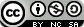 H1 Subheading Body Verdana no indentBody VerdanaH1 Subheading Body Verdana no indent Block quotation.Body Verdana no indentBody VerdanaH2 Subheading 2Body VerdanaH3 Subheading 3Body VerdanaH1 SubheadingBody Verdana no indent Body Verdana